Flare Visit Reference:________         Notes for businessesAs the food business operator of the establishment you have a right to request a re-visit for the purposes of re-rating if you have taken action to rectify the non-compliances identified at the time of inspection.There will be a charge of £150.00 for cost recovery for each re-visit carried out at your request. You can request a re-visit with a view to obtaining a new and higher food hygiene rating at any time after the statutory inspection provided that you have made the required improvements. There is no limit on the number of requests for revisits that you may wish to make.  You must provide the £150.00 payment and details of the improvements made for each re-visit request, including supporting evidence where appropriate, before a re-visit is made.If the local authority considers that you have provided sufficient evidence that the required improvements have been made, the local authority will make an unannounced visit within three months of receipt of the request and payment.The local authority officer will give you a ‘new’ food hygiene rating based on the level of compliance that is found at the time of the re-visit - you should be aware that your rating could go up, down or remain the same.To make a request for a revisit please complete and return this form to the address below. If your application is accepted we will contact you to arrange the payment which will usually be by card over the telephone. Business detailsInspection detailsPlease return to:  Food Team, 5th Floor (North), Howden House, Union Street, Sheffield, S1 2SH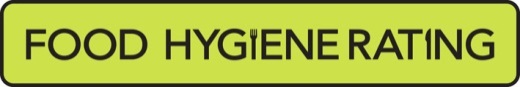 Food Hygiene Rating Scheme: 
Request for a re-visit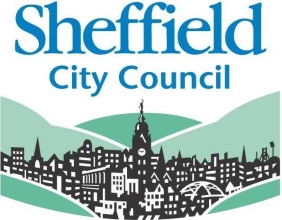 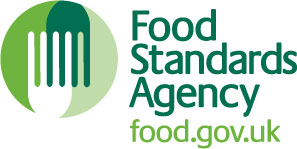 Food business operator/proprietorBusiness nameBusiness addressesBusiness tel. number  Business emailDate of inspectionDate of inspectionDate of inspectionDate of inspection  Food hygiene rating givenAction takenPlease describe the remedial action you have taken with reference to the issues identified in the inspection letter/report provided to you by your local authority with your score:Action takenPlease describe the remedial action you have taken with reference to the issues identified in the inspection letter/report provided to you by your local authority with your score:Action takenPlease describe the remedial action you have taken with reference to the issues identified in the inspection letter/report provided to you by your local authority with your score:Action takenPlease describe the remedial action you have taken with reference to the issues identified in the inspection letter/report provided to you by your local authority with your score:Action takenPlease describe the remedial action you have taken with reference to the issues identified in the inspection letter/report provided to you by your local authority with your score:Action takenPlease describe the remedial action you have taken with reference to the issues identified in the inspection letter/report provided to you by your local authority with your score:Action takenPlease describe the remedial action you have taken with reference to the issues identified in the inspection letter/report provided to you by your local authority with your score:Action takenPlease describe the remedial action you have taken with reference to the issues identified in the inspection letter/report provided to you by your local authority with your score:SignatureSignatureName in capitalsName in capitalsName in capitalsPositionDate